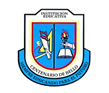 INSTITUCIÓN EDUCATIVA CENTENARIO DE BELLO 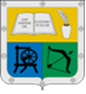  UNIDAD DIDACTICA VECTORESDATOS GENERALESDATOS GENERALESDATOS GENERALESDATOS GENERALESTítulo: Docentes Responsables: Lina María Vélez Escobar  limave0107@gmail.com Docentes Responsables: Lina María Vélez Escobar  limave0107@gmail.com Docentes Responsables: Lina María Vélez Escobar  limave0107@gmail.com Tema: Docentes Responsables: Lina María Vélez Escobar  limave0107@gmail.com Docentes Responsables: Lina María Vélez Escobar  limave0107@gmail.com Docentes Responsables: Lina María Vélez Escobar  limave0107@gmail.com Asignaturas: MatemáticasPeríodo:        I               Semanas: 9 y 10Período:        I               Semanas: 9 y 10Período:        I               Semanas: 9 y 10Grado: 10°Tiempo de desarrollo Dos semanasTiempo de desarrollo Dos semanasTiempo de desarrollo Dos semanasDescripción: ¿Qué relación existe entre los fenómenos físicos y los vectores?Descripción: ¿Qué relación existe entre los fenómenos físicos y los vectores?Descripción: ¿Qué relación existe entre los fenómenos físicos y los vectores?Descripción: ¿Qué relación existe entre los fenómenos físicos y los vectores?Estándares:Usa argumentos geométricos para resolver y formular problemas en contextos matemáticos y en otras ciencias.Describe y modela fenómenos periódicos del mundo real usando relaciones y funciones trigonométricas.Estándares:Usa argumentos geométricos para resolver y formular problemas en contextos matemáticos y en otras ciencias.Describe y modela fenómenos periódicos del mundo real usando relaciones y funciones trigonométricas.Estándares:Usa argumentos geométricos para resolver y formular problemas en contextos matemáticos y en otras ciencias.Describe y modela fenómenos periódicos del mundo real usando relaciones y funciones trigonométricas.Estándares:Usa argumentos geométricos para resolver y formular problemas en contextos matemáticos y en otras ciencias.Describe y modela fenómenos periódicos del mundo real usando relaciones y funciones trigonométricas.TemasVectores y operaciones entre vectoresTemasVectores y operaciones entre vectoresTemasVectores y operaciones entre vectoresTemasVectores y operaciones entre vectoresCompetencias:Pensar y razonarPlantear y resolver problemasIndicadores de logro:Utilizar  el concepto y operaciones entre vectores, como ejemplo de aplicación de las razones trigonométricas y el teorema de Pitágoras Indicadores de logro:Utilizar  el concepto y operaciones entre vectores, como ejemplo de aplicación de las razones trigonométricas y el teorema de Pitágoras Indicadores de logro:Utilizar  el concepto y operaciones entre vectores, como ejemplo de aplicación de las razones trigonométricas y el teorema de Pitágoras RECURSOSRECURSOSRECURSOSRECURSOSRecursos:https://www.youtube.com/watch?v=Lh5uitTS66Yhttps://www.youtube.com/watch?v=wI4I6c_5vv4http://co.tiching.com/link/91307  recuerda dar click en la parte superior derecha en siguiente actividadhttps://www.youtube.com/watch?v=nQnxMF1Jwsono olvides las notas de tu cuadernoRecursos:https://www.youtube.com/watch?v=Lh5uitTS66Yhttps://www.youtube.com/watch?v=wI4I6c_5vv4http://co.tiching.com/link/91307  recuerda dar click en la parte superior derecha en siguiente actividadhttps://www.youtube.com/watch?v=nQnxMF1Jwsono olvides las notas de tu cuadernoRecursos:https://www.youtube.com/watch?v=Lh5uitTS66Yhttps://www.youtube.com/watch?v=wI4I6c_5vv4http://co.tiching.com/link/91307  recuerda dar click en la parte superior derecha en siguiente actividadhttps://www.youtube.com/watch?v=nQnxMF1Jwsono olvides las notas de tu cuadernoRecursos:https://www.youtube.com/watch?v=Lh5uitTS66Yhttps://www.youtube.com/watch?v=wI4I6c_5vv4http://co.tiching.com/link/91307  recuerda dar click en la parte superior derecha en siguiente actividadhttps://www.youtube.com/watch?v=nQnxMF1Jwsono olvides las notas de tu cuadernoMETODOLOGÍAMETODOLOGÍAMETODOLOGÍAMETODOLOGÍAConducta De Entrada:Mira y escucha detenidamente el siguiente video https://www.youtube.com/watch?v=Lh5uitTS66YDa tres ejemplos de magnitudes escalares y tres ejemplos de magnitudes vectoriales Conducta De Entrada:Mira y escucha detenidamente el siguiente video https://www.youtube.com/watch?v=Lh5uitTS66YDa tres ejemplos de magnitudes escalares y tres ejemplos de magnitudes vectoriales Conducta De Entrada:Mira y escucha detenidamente el siguiente video https://www.youtube.com/watch?v=Lh5uitTS66YDa tres ejemplos de magnitudes escalares y tres ejemplos de magnitudes vectoriales Conducta De Entrada:Mira y escucha detenidamente el siguiente video https://www.youtube.com/watch?v=Lh5uitTS66YDa tres ejemplos de magnitudes escalares y tres ejemplos de magnitudes vectoriales Desarrollo Durante estas dos semanas de clase afianzaremos el concepto de vectores, las operaciones entre ellos y la relación con las razones trigonométricas y la aplicabilidad en fenómenos físicos como la fuerza, la velocidad. Los temas a tratar son:Concepto de VectorElementos de un vector y como hallarlosVector posición Componentes rectangulares de un vectorDesarrollo Durante estas dos semanas de clase afianzaremos el concepto de vectores, las operaciones entre ellos y la relación con las razones trigonométricas y la aplicabilidad en fenómenos físicos como la fuerza, la velocidad. Los temas a tratar son:Concepto de VectorElementos de un vector y como hallarlosVector posición Componentes rectangulares de un vectorDesarrollo Durante estas dos semanas de clase afianzaremos el concepto de vectores, las operaciones entre ellos y la relación con las razones trigonométricas y la aplicabilidad en fenómenos físicos como la fuerza, la velocidad. Los temas a tratar son:Concepto de VectorElementos de un vector y como hallarlosVector posición Componentes rectangulares de un vectorDesarrollo Durante estas dos semanas de clase afianzaremos el concepto de vectores, las operaciones entre ellos y la relación con las razones trigonométricas y la aplicabilidad en fenómenos físicos como la fuerza, la velocidad. Los temas a tratar son:Concepto de VectorElementos de un vector y como hallarlosVector posición Componentes rectangulares de un vectorProfundizaciónhttps://www.youtube.com/watch?v=nQnxMF1JwsoEn el link anterior, observarás como sumar y restar vectores.En el siguiente link encontrarás un ejemplo de cómo sumar tres vectores empleando el método de las componentes rectangulares. https://www.aulafacil.com/cursos/fisica/general-ii/operaciones-con-vectores-por-el-metodo-de-las-componentes-l10317Te invito a que navegues y encuentres más recursos que te ayuden a reforzar el tema y realizar las actividades N°3 y N° 4Este vídeo te da un resumen curioso https://www.youtube.com/watch?v=u3U5R8KtwIcProfundizaciónhttps://www.youtube.com/watch?v=nQnxMF1JwsoEn el link anterior, observarás como sumar y restar vectores.En el siguiente link encontrarás un ejemplo de cómo sumar tres vectores empleando el método de las componentes rectangulares. https://www.aulafacil.com/cursos/fisica/general-ii/operaciones-con-vectores-por-el-metodo-de-las-componentes-l10317Te invito a que navegues y encuentres más recursos que te ayuden a reforzar el tema y realizar las actividades N°3 y N° 4Este vídeo te da un resumen curioso https://www.youtube.com/watch?v=u3U5R8KtwIcProfundizaciónhttps://www.youtube.com/watch?v=nQnxMF1JwsoEn el link anterior, observarás como sumar y restar vectores.En el siguiente link encontrarás un ejemplo de cómo sumar tres vectores empleando el método de las componentes rectangulares. https://www.aulafacil.com/cursos/fisica/general-ii/operaciones-con-vectores-por-el-metodo-de-las-componentes-l10317Te invito a que navegues y encuentres más recursos que te ayuden a reforzar el tema y realizar las actividades N°3 y N° 4Este vídeo te da un resumen curioso https://www.youtube.com/watch?v=u3U5R8KtwIcProfundizaciónhttps://www.youtube.com/watch?v=nQnxMF1JwsoEn el link anterior, observarás como sumar y restar vectores.En el siguiente link encontrarás un ejemplo de cómo sumar tres vectores empleando el método de las componentes rectangulares. https://www.aulafacil.com/cursos/fisica/general-ii/operaciones-con-vectores-por-el-metodo-de-las-componentes-l10317Te invito a que navegues y encuentres más recursos que te ayuden a reforzar el tema y realizar las actividades N°3 y N° 4Este vídeo te da un resumen curioso https://www.youtube.com/watch?v=u3U5R8KtwIcActividad PrácticaResuelve en tu cuaderno las actividades 3 y 4, una por semana la evidencia la envías al correo asignado por la institución. Actividad N°3Encuentra el vector posición del vector formado por los puntos M(-7,0) y N(5,-9) y grafica ambos en el plano cartesiano.Calcula la magnitud de los siguientes vectoresP(12,5) B(-9, -9) (-5, -12)Encontrar las componentes de vector , de magnitud 60° y ángulo de dirección 45° Encuentra la magnitud y dirección del vector  cuyas componentes en x e y son x = 9 y y = - 4 Actividad N°4 Carlos y Ana quieren mover una caja. Carlos ejerce una fuerza  tiene coordenadas (40,40) N (N simboliza Newton unidad de medida de la fuerza) y Ana ejerce una fuerza con coordenadas (50, 20)N.Representa las fuerzas en el plano cartesiano.Utilizando el método del paralelogramo encuentra la fuerza total o resultante que aplican Carlos y Ana sobre la caja.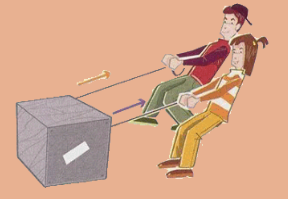 Una persona camina desde su casa 32 metros en la dirección negativa del eje Y, hasta un edificio blanco (su casa está en el origen del sistema). En ese  punto gira y comienza a caminar en la dirección negativa de X por 16 metros,  hasta llegar a una tienda. Después, camina 200 metros con una dirección  de 45 grados con respecto al eje X (medidos en el sentido contrario a las manecillas del reloj), hasta que se encuentra con un amigo. Finalmente, camina en línea recta una dirección desconocida, hasta que llega de nuevo a su casa. Realiza un dibujo esquemático de la situación  (no tiene que ser un dibujo a escala).Calcule el vector del desplazamiento neto entre la casa y la tienda.Explica por qué el desplazamiento total es igual a cero.Calcula el vector resultante de las siguientes fuerzas que se ejercen sobre un objeto según muestra la figura. Por el método de las componentes rectangulares.  = 30 N     = 25 N   = 15N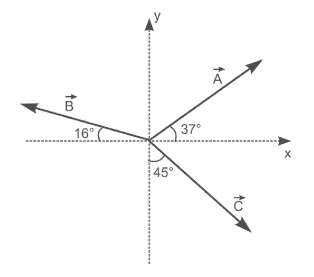 Suma los siguientes vectores por el método del polígono (para hallar el valor de los vectores toma cada cuadro como una unidad).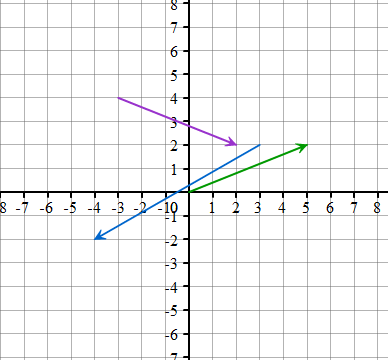 Resuelve en tu cuaderno las actividades 3 y 4, una por semana la evidencia la envías al correo asignado por la institución. Actividad N°3Encuentra el vector posición del vector formado por los puntos M(-7,0) y N(5,-9) y grafica ambos en el plano cartesiano.Calcula la magnitud de los siguientes vectoresP(12,5) B(-9, -9) (-5, -12)Encontrar las componentes de vector , de magnitud 60° y ángulo de dirección 45° Encuentra la magnitud y dirección del vector  cuyas componentes en x e y son x = 9 y y = - 4 Actividad N°4 Carlos y Ana quieren mover una caja. Carlos ejerce una fuerza  tiene coordenadas (40,40) N (N simboliza Newton unidad de medida de la fuerza) y Ana ejerce una fuerza con coordenadas (50, 20)N.Representa las fuerzas en el plano cartesiano.Utilizando el método del paralelogramo encuentra la fuerza total o resultante que aplican Carlos y Ana sobre la caja.Una persona camina desde su casa 32 metros en la dirección negativa del eje Y, hasta un edificio blanco (su casa está en el origen del sistema). En ese  punto gira y comienza a caminar en la dirección negativa de X por 16 metros,  hasta llegar a una tienda. Después, camina 200 metros con una dirección  de 45 grados con respecto al eje X (medidos en el sentido contrario a las manecillas del reloj), hasta que se encuentra con un amigo. Finalmente, camina en línea recta una dirección desconocida, hasta que llega de nuevo a su casa. Realiza un dibujo esquemático de la situación  (no tiene que ser un dibujo a escala).Calcule el vector del desplazamiento neto entre la casa y la tienda.Explica por qué el desplazamiento total es igual a cero.Calcula el vector resultante de las siguientes fuerzas que se ejercen sobre un objeto según muestra la figura. Por el método de las componentes rectangulares.  = 30 N     = 25 N   = 15NSuma los siguientes vectores por el método del polígono (para hallar el valor de los vectores toma cada cuadro como una unidad).Resuelve en tu cuaderno las actividades 3 y 4, una por semana la evidencia la envías al correo asignado por la institución. Actividad N°3Encuentra el vector posición del vector formado por los puntos M(-7,0) y N(5,-9) y grafica ambos en el plano cartesiano.Calcula la magnitud de los siguientes vectoresP(12,5) B(-9, -9) (-5, -12)Encontrar las componentes de vector , de magnitud 60° y ángulo de dirección 45° Encuentra la magnitud y dirección del vector  cuyas componentes en x e y son x = 9 y y = - 4 Actividad N°4 Carlos y Ana quieren mover una caja. Carlos ejerce una fuerza  tiene coordenadas (40,40) N (N simboliza Newton unidad de medida de la fuerza) y Ana ejerce una fuerza con coordenadas (50, 20)N.Representa las fuerzas en el plano cartesiano.Utilizando el método del paralelogramo encuentra la fuerza total o resultante que aplican Carlos y Ana sobre la caja.Una persona camina desde su casa 32 metros en la dirección negativa del eje Y, hasta un edificio blanco (su casa está en el origen del sistema). En ese  punto gira y comienza a caminar en la dirección negativa de X por 16 metros,  hasta llegar a una tienda. Después, camina 200 metros con una dirección  de 45 grados con respecto al eje X (medidos en el sentido contrario a las manecillas del reloj), hasta que se encuentra con un amigo. Finalmente, camina en línea recta una dirección desconocida, hasta que llega de nuevo a su casa. Realiza un dibujo esquemático de la situación  (no tiene que ser un dibujo a escala).Calcule el vector del desplazamiento neto entre la casa y la tienda.Explica por qué el desplazamiento total es igual a cero.Calcula el vector resultante de las siguientes fuerzas que se ejercen sobre un objeto según muestra la figura. Por el método de las componentes rectangulares.  = 30 N     = 25 N   = 15NSuma los siguientes vectores por el método del polígono (para hallar el valor de los vectores toma cada cuadro como una unidad).EvaluaciónContesta el siguiente cuestionariohttps://forms.gle/oMPqT1wxfMN6V7vB7 desarrollar las actividades 3 y 4 , una por semana, y enviarlas  al correo asignado por la institución. EvaluaciónContesta el siguiente cuestionariohttps://forms.gle/oMPqT1wxfMN6V7vB7 desarrollar las actividades 3 y 4 , una por semana, y enviarlas  al correo asignado por la institución. EvaluaciónContesta el siguiente cuestionariohttps://forms.gle/oMPqT1wxfMN6V7vB7 desarrollar las actividades 3 y 4 , una por semana, y enviarlas  al correo asignado por la institución. EvaluaciónContesta el siguiente cuestionariohttps://forms.gle/oMPqT1wxfMN6V7vB7 desarrollar las actividades 3 y 4 , una por semana, y enviarlas  al correo asignado por la institución. CIBERGRAFÍACIBERGRAFÍACIBERGRAFÍACIBERGRAFÍARecuerda escribir la cibergrafía que utilizaste.Recuerda escribir la cibergrafía que utilizaste.Recuerda escribir la cibergrafía que utilizaste.Recuerda escribir la cibergrafía que utilizaste.RÚBRICA DE EVALUACIÓNRÚBRICA DE EVALUACIÓNRÚBRICA DE EVALUACIÓNRÚBRICA DE EVALUACIÓNCRITERIOCRITERIOCUMPLE S/NOBSERVACIONESCumplimiento en la fecha entrega Cumplimiento en la fecha entrega Desarrollo total de las preguntasDesarrollo total de las preguntasAsertividad en la solución de la actividad Asertividad en la solución de la actividad CIBERGRAFÍACIBERGRAFÍACIBERGRAFÍACIBERGRAFÍAhttps://www.lifeder.com/vector/#Componentes_rectangulares_de_un_vectorhttps://contenidosparaaprender.colombiaaprende.edu.co/G_10/S/SM/SM_S_G10_U01_L02.pdfhttps://contenidosparaaprender.colombiaaprende.edu.co/G_10/S/S_G10_U01_L02/S_G10_U01_L02_01_01_01.htmlNotas del cuadernohttps://www.lifeder.com/vector/#Componentes_rectangulares_de_un_vectorhttps://contenidosparaaprender.colombiaaprende.edu.co/G_10/S/SM/SM_S_G10_U01_L02.pdfhttps://contenidosparaaprender.colombiaaprende.edu.co/G_10/S/S_G10_U01_L02/S_G10_U01_L02_01_01_01.htmlNotas del cuadernohttps://www.lifeder.com/vector/#Componentes_rectangulares_de_un_vectorhttps://contenidosparaaprender.colombiaaprende.edu.co/G_10/S/SM/SM_S_G10_U01_L02.pdfhttps://contenidosparaaprender.colombiaaprende.edu.co/G_10/S/S_G10_U01_L02/S_G10_U01_L02_01_01_01.htmlNotas del cuadernohttps://www.lifeder.com/vector/#Componentes_rectangulares_de_un_vectorhttps://contenidosparaaprender.colombiaaprende.edu.co/G_10/S/SM/SM_S_G10_U01_L02.pdfhttps://contenidosparaaprender.colombiaaprende.edu.co/G_10/S/S_G10_U01_L02/S_G10_U01_L02_01_01_01.htmlNotas del cuadernoOBSERVACIONES GENERALES (si las hay)OBSERVACIONES GENERALES (si las hay)OBSERVACIONES GENERALES (si las hay)OBSERVACIONES GENERALES (si las hay)Si alguna duda, no duden en escribirme a limave0107@gmail.com que con gusto resolveré sus inquietudes.Si alguna duda, no duden en escribirme a limave0107@gmail.com que con gusto resolveré sus inquietudes.Si alguna duda, no duden en escribirme a limave0107@gmail.com que con gusto resolveré sus inquietudes.Si alguna duda, no duden en escribirme a limave0107@gmail.com que con gusto resolveré sus inquietudes.